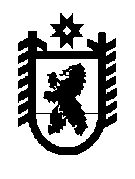 РЕСПУБЛИКА  КАРЕЛИЯ КАЛЕВАЛЬСКИЙ  МУНИЦИПАЛЬНЫЙ РАЙОНМУНИЦИПАЛЬНОЕ ОБРАЗОВАНИЕ«КАЛЕВАЛЬСКОЕ ГОРОДСКОЕ ПОСЕЛЕНИЕ"АДМИНИСТРАЦИЯКАЛЕВАЛЬСКОГО ГОРОДСКОГО ПОСЕЛЕНИЯРАСПОРЯЖЕНИЕ О создании комиссии по приемкевыполненных работ по переустройству и (или)перепланировке жилых помещений и жилыхдомов, расположенных на территории Калевальскогогородского поселения.               Создать комиссию по приемке выполненных работ  по переустройству и (или) перепланировке жилых домов, расположенных на территории  Калевальского городского поселения  в следующем составе:      Председатель комиссии:- Пекшуева З.П.         – Глава Калевальского городского поселения, председатель комиссииЧлены комиссии:- Тихон Е.И.          -   специалист I категории администрации  Калевальского городского                                                поселения;-  Восколович В.В.-  директор МКУ «Калевальское благоустройство»; - Квасницкий М.В. -   Главный инженер ООО «Калевальские коммунальные системы»              (по согласованию);             -Иванова М.В.         - Начальник отдела архитектуры и градостроительства администрации                                           Калевальского муниципального района; (по согласованию)- Микуленок П.К.  -  директор ООО «Ремстройконструкция»  (по согласованию);                 Глава Калевальского городского                 поселения 				                                                    З.П. Пекшуеварассылка: в дело, членам комиссии                                               От 13.11.14 г. №  79-рп. Калевала